Администрация муниципального образования «Город Астрахань»ПОСТАНОВЛЕНИЕ30 сентября 2019 года № 383«О внесении изменений в постановление администрации муниципального образования «Город Астрахань» от 23.08.2016 № 5555»В соответствии с Уставом муниципального образования «Город Астрахань», решением Городской Думы муниципального образования «Город Астрахань» от 13.06.2017 № 57 «Об утверждении структуры администрации муниципального образования «Город Астрахань», Законом Астраханской области «Об отдельных вопросах правового регулирования муниципальной службы в Астраханской области», ПОСТАНОВЛЯЮ:1. Внести в постановление администрации муниципального образования «Город Астрахань» от 23.08.2016 № 5555 «Об утверждении структуры администраций Кировского, Советского, Ленинского, Трусовского районов постановлениями администрации муниципального образования «Город Астрахань» от 19.04.2017 № 2369, от 09.06.2017 № 3557, от 26.04.2018 № 259, от 11.05.2018 № 281, от 11.04.2019 № 166, от 17.05.2019 № 224, от 03.06.2019 № 251 следующие изменения:1.1. Прилагаемую к настоящему постановлению администрации муниципального образования «Город Астрахань» структуру администрации Кировского района города Астрахани считать утвержденной постановлением администрации муниципального образования «Город Астрахань» от 23.08.2016 №5555.1.2. Пункт 1.3 раздела 1 Положения об отделе по работе с населением администрации Кировского района города Астрахани изложить в следующей редакции: «1.3. Отдел подчиняется первому заместителю главы администрации района при общем руководстве главы администрации района».1.3. Пункт 1.3 раздела 1 Положения о контрольно-инспекционном отделе администрации Кировского района города Астрахани изложить в следующей редакции: «1.3 Отдел подчиняется курирующему заместителю главы администрации района при общем руководстве главы администрации района».1.4. Пункт 1.3 раздела 1 Положения об отделе развития территории администрации Кировского района города Астрахани изложить в следующей редакции: «1.3 Отдел подчиняется курирующему заместителю главы администрации района при общем руководстве главы администрации района».2. Управлению информационной политики администрации муниципального образования «Город Астрахань» разместить настоящее постановление администрации муниципального образования «Город Астрахань» на официальном сайте администрации муниципального образования «Город Астрахань».3. Управлению контроля и документооборота администрации муниципального образования «Город Астрахань» внести соответствующие изменения в поисково-справочную систему правовых актов администрации муниципального образования «Город Астрахань».4. Контроль за исполнением настоящего постановления администрации муниципального образования «Город Астрахань» возложить на главу администрации Кировского района.И.о. главы администрации М.Н. Пермякова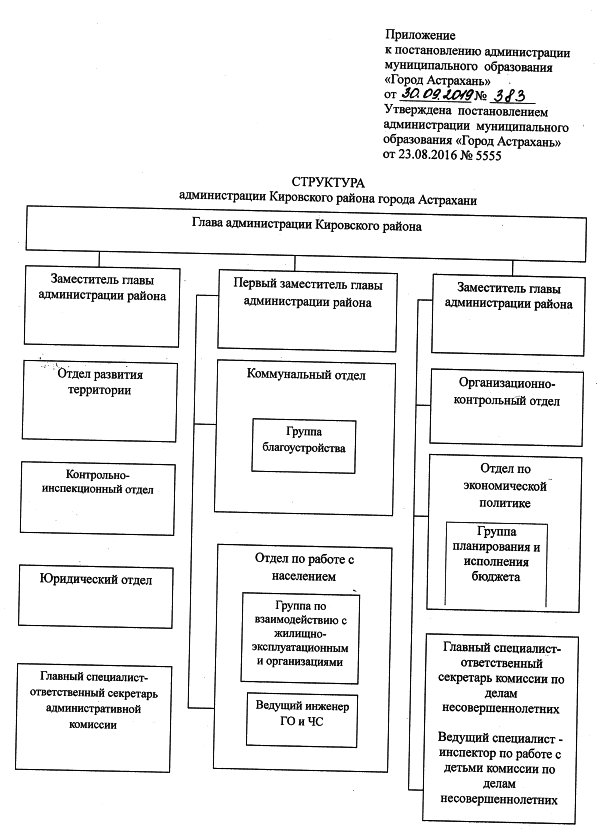 